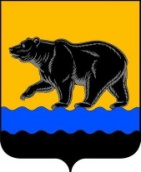 АДМИНИСТРАЦИЯ ГОРОДА НЕФТЕЮГАНСКАраспоряжение15.02.2024											   № 40-рг.НефтеюганскО внесении изменений в распоряжение администрации города Нефтеюганска от 04.12.2023 № 512-р «О признании инициативных проектов, прошедшими конкурсный отбор»	В соответствии с Федеральным законом от 06.10.2003 № 131-ФЗ                              «Об общих принципах организации местного самоуправления в Российской Федерации», Уставом города Нефтеюганска, пунктом 11.1 Порядка выдвижения, обсуждения, рассмотрения инициативных проектов, а также проведения их конкурсного отбора в городе Нефтеюганске, утвержденного решением Думы города Нефтеюганска от 28.06.2023 № 375-VII, протоколом заочного заседания комиссии по проведению конкурсного отбора инициативных проектов (этап 2 конкурсный отбор) от 30.01.2024 № 1:	1.Внести в распоряжение администрации города Нефтеюганска                                     от 04.12.2023 № 512-р «О признании инициативных проектов, прошедшими конкурсный отбор» следующие изменения, а именно:1.1.Приложение 1 к распоряжению изложить согласно приложению 1                         к настоящему распоряжению.1.2.Приложение 2 к распоряжению изложить согласно приложению 2                          к настоящему распоряжению2.Департаменту по делам администрации города (Филинова Н.В.) разместить распоряжение на официальном сайте органов местного самоуправления города Нефтеюганска. 3.Контроль исполнения распоряжения возложить на первого заместителя главы города П.В.Гусенкова.Глава города Нефтеюганска                                                                       Э.Х.БугайПриложение 1к распоряжениюадминистрации городаот 15.02.2024 № 40-рПеречень нициативных проектов, прошедших конкурсный отборПриложение 2к распоряжениюадминистрации городаот 15.02.2024 № 40-рПеречень инициативных проектов, не прошедших конкурсный отбор1.«Благоустройство мест общего пользования 16 микрорайона между домами № 37, 38, 39, 40, 42»2.«Нескучайка»3.«Песчаная площадка»4.«Теннис на площадке стадиона»5.«Крылатые качели»№ п/пНаименование инициативного проекта Муниципальная программаОтветственный исполнитель мероприятия, включаемый в муниципальную программу1«Добро.Центр»Развитие гражданского обществаДепартамент по делам администрации города Нефтеюганска2«Олимпийский резерв»Развитие гражданского обществаДепартамент жилищно-коммунального хозяйства администрации города Нефтеюганска3«Экокультура»Развитие гражданского обществаДепартамент жилищно-коммунального хозяйства администрации города Нефтеюганска4«Территория здоровья»Развитие гражданского обществаДепартамент жилищно-коммунального хозяйства администрации города Нефтеюганска5«Безопасный стадион»Развитие гражданского обществаКомитет физической культуры и спорта администрации города Нефтеюганска6«Благоустройство контейнерной площадки, расположенной во дворе домов № 81, 82, 83, 85, 86 и 87 16а микрорайона г.Нефтеюганска»Развитие гражданского обществаДепартамент жилищно-коммунального хозяйства администрации города Нефтеюганска7«Счастливое детство»Развитие гражданского обществаДепартамент жилищно-коммунального хозяйства администрации города Нефтеюганска8«Чистота – она во всем!»Развитие гражданского обществаДепартамент жилищно-коммунального хозяйства администрации города Нефтеюганска9«Дети При Деле»Развитие гражданского обществаДепартамент жилищно-коммунального хозяйства администрации города Нефтеюганска10«Экоточка»Развитие гражданского обществаДепартамент жилищно-коммунального хозяйства администрации города Нефтеюганска